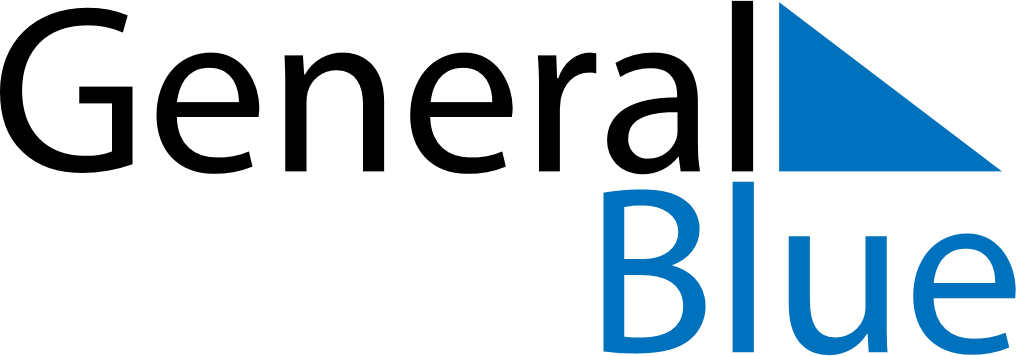 September 2027September 2027September 2027South KoreaSouth KoreaSUNMONTUEWEDTHUFRISAT123456789101112131415161718Korean Thanksgiving192021222324252627282930